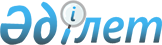 О признании утратившим силу решения маслихата Казталовского районного маслихата Западно-Казахстанской области от 12 марта 2014 года № 21-1 "Об утверждении Правил о порядке проведения раздельных сходов местного сообщества и определения количества представителей жителей села, улицы, многоквартирного жилого дома для участия в сходе местного сообщества на территории Казталовского района"Решение Казталовского районного маслихата Западно-Казахстанской области от 2 ноября 2023 года № 9-4. Зарегистрирован в Департаменте юстиции Западно-Казахстанской области 3 ноября 2023 года № 7282-07
      В соответствии со статьей 27 Закона Республики Казахстан "О правовых актах" Казталовский районный маслихат РЕШИЛ:
      1. Признать утратившим силу решения Казталовского районного маслихата Западно-Казахстанской области "Об утверждении Правил о порядке проведения раздельных сходов местного сообщества и определения количества представителей жителей села, улицы, многоквартирного жилого дома для участия в сходе местного сообщества на территории Казталовского района" от 12 марта 2014 года № 21-1 (зарегистрировано в Реестре государственной регистрации нормативных правовых актов под № 3467).
      2. Настоящее решение вводится в действие по истечении десяти календарных дней после дня его первого официального опубликования.
					© 2012. РГП на ПХВ «Институт законодательства и правовой информации Республики Казахстан» Министерства юстиции Республики Казахстан
				
      Председатель маслихата

С. Мулдашев
